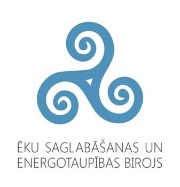 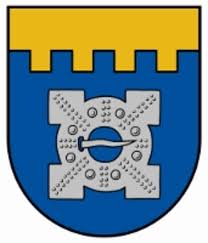 Daudzdzīvokļu ēku atjaunošana – gudra rīcība tagadnei un nākotnei 2016. gada 13. aprīlī Dobelē, Brīvības ielā 15ProgrammasBūs nodrošināta spēļu istaba bērniem.Reģistrācija līdz 12. aprīlim šeit.Dalība seminārā - bez maksasPapildus informācija un jautājumi: Antra Viļuma, antra.viluma@gmail.com, 2946441117:00 – 17:30Dalībnieku reģistrācija un kafija17:30 – 17:35Semināra atklāšanaAgris Vilks, Dobeles novada pašvaldības izpilddirektors17:35 – 17:50 Pieejamais ES fondu līdzfinansējums daudzdzīvokļu ēku atjaunošanā
Altum pārstāvis17:50 – 18:10Kādēļ mana māja vēl nav atjaunota?Kristaps Zvaigznītis, NVO Ēku saglabāšanas un energotaupības birojs18:10 – 18:30Trīs Dobeles daudzdzīvokļu ēku tehniskā izpēte. Labie un sliktie piemēriKristaps Kašs, SIA Ekodoma energoauditors18:30 – 18:50Dzīvojamo namu atjaunošana, pamatojoties uz garantētu rezultātu, kvalitāti un ilgtermiņa veiktspējuRaimonds Švanks, ATKAL JAUNS NAMS18:50 – 19:30Jautājumi un diskusijas, kafija